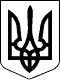 УКРАЇНАМІСЦЕВЕ САМОВРЯДУВАННЯСОФІЇВСЬКА СЕЛИЩНА РАДА СОФІЇВСЬКОГО РАЙОНУ ДНІПРОПЕТРОВСЬКОЇ ОБЛАСТІСЬОМОГО СКЛИКАННЯ 
 СЕСІЯПРОЕКТ   Р І Ш Е Н Н Ясмт Софіївка            № _______-/VII                        ________  2020 року    Про погодження передачі земельної ділянки сільськогосподарського призначення у власність для ведення особистого селянського господарства Акастьолову А.В.Відповідно статей 12, 81, 121, 122 Земельного кодексу України, розпорядження Кабінету Міністрів України від 31.01.2018 № 60-р «Питання передачі земельних ділянок сільськогосподарського призначення державної власності у комунальну власність об’єднаних територіальних громад», керуючись пунктом 34 статті 26 Закону України «Про місцеве самоврядування в Україні», селищна рада вирішила:1. Погодити громадянину України Акастьолову Антону Валерійовичу передачу земельної ділянки державної власності сільськогосподарського призначення у власність Головним управлінням Держгеокадастру у Дніпропетровській області площею 1,8000 га ріллі для ведення особистого селянського господарства кадастровий номер 1225285500:01:002:0188. Земельна ділянка розташована в межах території Софіївської селищної ради Дніпропетровської області. 2. Контроль за виконанням цього рішення покласти на постійну комісію селищної ради з питань земельних відносин, архітектури та будівництва. Селищний голова                                                    П.СЕГЕДІЙ